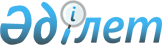 О литеpатуpном, жуpналистском, музыкальном, художественном и аpхитектуpном фондах Республики Казахстан
					
			Утративший силу
			
			
		
					Постановление Кабинета Министpов Республики Казахстан от 8 октябpя 1992 года N 843. Утратило силу - постановлением Правительства РК от 3 апреля 1997 г. N 468 ~P970468



          В целях укрепления материальной базы творческих союзов
республики в условиях рыночных отношений Кабинет Министров
Республики Казахстан постановляет:




          1. Образовать Литературный, Журналистский, Музыкальный, 
Художественный и Архитектурный фонды Республики Казахстан при
соответствующих творческих союзах Республики Казахстан.




          2. Установить, что:




          средства Литературного фонда Республики Казахстан образуются:




          а) из производимых государственными, общественными,
кооперативными и другими организациями, учреждениями и
предприятиями, независимо от форм собственности, издательствами
художественной литературы и редакциями журналов выплат в размере 10
процентов суммы авторского гонорара, начисленного за оригинальные и
переводные художественно-литературные произведения;




          б) из производимых зрелищными предприятиями отчислений за
исполнение спектаклей и литературных концертов (в том числе целиком
состоящих из литературных произведений, объявленных достоянием
государства), как без музыки, так и с музыкальным сопровождением в
размере 2 процентов суммы валового сбора или суммы, полученной по
договору за спектакль или концерт;




          в) из отчислений, производимых за издание произведений, не
охраняемых авторским правом, в размере 10 процентов суммы гонорара,
исчисленного по минимальной ставке.




          3. Средства Журналистского фонда Республики Казахстан
образуются из производимых государственными, кооперативными и
общественными предприятиями, организациями и учреждениями,
редакциями газет и журналов, издательствами, Казахским
государственным информационным агентством, органами телевидения и
радиовещания отчислений в размере 6 процентов выплаченного
авторского гонорара (за исключением гонорара, с которого
производятся отчисления в Литературный, Музыкальный и Художественный
фонды):




          а) за все произведения и материалы, используемые и заказываемые
редакциями республиканских, областных, городских, районных,
ведомственных, отраслевых и объединенных газет, Казахским
Государственным информационным агентством;




          б) за публицистические, научно-популярные,
общественно-политические, информационные и иллюстрированные
произведения и материалы, используемые или заказываемые редакциями
общественно-политических, научно-популярных и отраслевых журналов,
телерадиовещательной компанией;




          в) за общественно-политические, публицистические,
информационные и научно-популярные произведения и материалы,
издаваемые или заказываемые книжными и книжно-журнальными
издательствами.




          Указанные отчисления производятся в пределах общей суммы
расходов, предусматриваемых в планах (сметах) редакций газет и
журналов, издательств, телеграфно-информационных агентств и органов
телевидения и радиовещания.




          4. Средства Музыкального фонда Республики Казахстан образуются:




          а) из производимых государственными, общественными и
кооперативными предприятиями, организациями и учреждениями,
издательствами выплат в размере 10 процентов суммы авторского
гонорара, начисленного по договорам за издание музыкальных и
музыковедческих работ;




          б) из производимых зрелищными предприятиями отчислений от
валового сбора с музыкальных спектаклей и эстрадных концертов в
размере 2 процентов;




          в) из отчислений, производимых за исполнение в концертах
произведений, не охраняемых авторским правом.




          5. Средства Художественного фонда Республики Казахстан
образуются из производимых всеми государственными, кооперативными и
общественными учреждениями, организациями и предприятиями начислений
в размере 2 процентов от вознаграждений, выплачиваемых художникам
(живописцам, скульпторам, графикам, оформителям и художникам
промышленности, ювелирам, граверам, декораторам, бутафорам) за
выполняемые ими по своей специальности работы.




          6. Средства Архитектурного фонда Республики Казахстан
образуются из производимых проектными организациями и предприятиями,
независимо от форм собственности и ведомственной подчиненности,
начислений в размере 7 процентов на заработную плату архитекторов,
занятых всеми видами архитектурно-строительного проектирования.




          Указанные отчисления должны относиться на себестоимость
проектных работ отдельной статьей в сметах на архитектурно-проектные
работы.




          7. Средства вышеперечисленных фондов образуются также:




          из специальных взносов членов соответствующих творческих союзов,
определяемых их Уставом;




          из доходов от имущества и финансовых средств, принадлежащих
союзам.




          8. Отчисления в Музыкальный, Литературный, Художественный и
Журналистский фонды республики производит Государственное агентство
Республики Казахстан по авторским и смежным правам, в соответствии с
Инструкцией о порядке отчислений в Музыкальный, Журналистский,
Литературный, Художественный и Архитектурный фонды Республики
Казахстан, производимых ранее в соответствующие фонды.




          9. Музыкальному, Журналистскому, Литературному, Художественному
и Архитектурному фонду в течение месячного срока разработать и
утвердить Устав (Положение) в установленном порядке.




          10. Государственному агентству Республики Казахстан по
авторским и смежным правам по согласованию с Министерством финансов
Республики Казахстан и соответствующими творческими союзами в
месячный срок разработать и утвердить Инструкцию о порядке
отчислений средств в вышеуказанные фонды.








                  Премьер-министр




            Республики Казахстан








					© 2012. РГП на ПХВ «Институт законодательства и правовой информации Республики Казахстан» Министерства юстиции Республики Казахстан
				